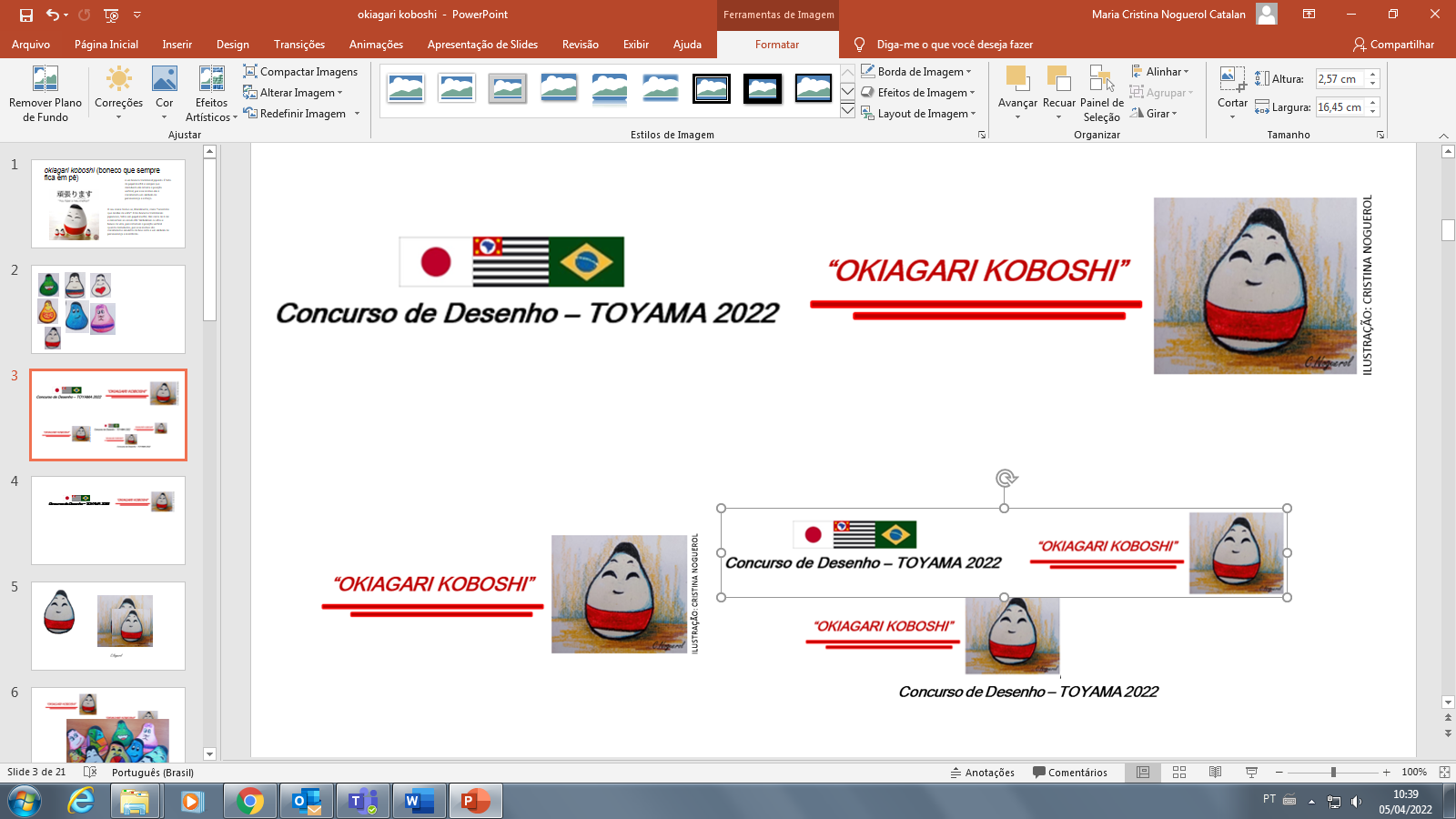 ANEXO I – ETIQUETA DE IDENTIFICAÇÃO DA OBRA – (colar no verso do Desenho)As informações preenchidas nesta ficha deverão ser digitadas Nome do Estudante (nome e sobrenome):Data de Nascimento:frIdade: Sexo:Série/Turma:RA/RG:Título da Obra:Técnica utilizada:Nome da Escola:Nome do Professor Orientador:Diretoria de Ensino:Local/Data/Mês/Ano: